 «Как облегчить адаптацию детей к условиям дошкольной образовательной организации»(рекомендации для родителей)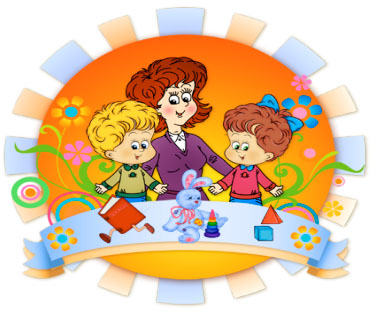 Итак, ваш ребенок собирается или начал ходить в детский сад. Первые дни и даже недели проходят у всех по-разному. Кто-то буквально с первых дней с радостью идет в группу, но все-таки чаще расставание с мамой сопровождается слезами. Правда, в группе одни дети быстро отвлекаются и успокаиваются, другие плачут все время до прихода родителей. Некоторые при этом все время ищут контакта с воспитателем, некоторые, наоборот, замыкаются в себе, отказываясь от общения и с детьми, и  взрослыми.И это нормально - ведь привычная домашняя обстановка меняется на шумную группу, где помимо большого количества детей на ребенка сразу обрушивается много новых правил и ограничений, и малыш не может понять, зачем же мама привела его сюда и ушла. Меняется и поведение детей после садика - часто родители жалуются, что их кроха стал неуправляемым, плохо засыпает, часто плачет, стал агрессивным. Это естественно в период адаптации, ребенок еще не может осознать, что с ним происходит, и таким образом реагирует на переживания и нервное напряжение.Некоторые дети могут даже "регрессировать" - они начинают хуже разговаривать, мочатся в штанишки, требуют, чтобы их снова кормили и одевали, даже если они уже прекрасно умеют делать это самостоятельно. Как помочь ребенку в период адаптации к ДОУ?Прежде всего, в этот период родителям нужно постараться ограничить нагрузку на нервную систему ребенка — свести к минимуму просмотр телевизора, избегать шумных мероприятий, и, наоборот, как можно больше времени проводить с ним в спокойных играх, за чтением книг. Старайтесь чаще обнимать и целовать кроху — телесный контакт с родителями поможет снять психоэмоциональное напряжение и успокоиться. Ни в коем случае не ругайте его за то, что он снова "впал в детство", стал хуже себя вести. Поиграйте с ребенком домашними игрушками в детский сад, пусть какая-то из них будет самим ребенком. Понаблюдайте, что делает эта игрушка, что говорит, помогите вместе с ребенком найти ей друзей и порешайте проблемы вашего ребенка через игру. Дайте ребенку в детский сад его любимую игрушку, постарайтесь уговорить оставить ее в садике и наутро снова с ней встретиться. Если ребенок на это не согласится, пусть игрушка ходит вместе с ним ежедневно и знакомится там с другими. Расспрашивайте, что с игрушкой происходило в детском саду, кто с ней подружился, кто обижал, не было ли ей грустно. Так вы узнаете многое о том, как вашему малышу удается привыкать к детскому саду.Максимально приближайте домашний режим к распорядку дня в дошкольном учреждении (упорядочить часы сна и бодрствования, питания и т.д.).Заранее поговорите с воспитателем о вашем ребенке. Расскажите о его привычках, особенностях поведения, что он любит (не любит), какие предпочитает игры (занятия), о методах воспитания, принятых в вашей семье — обо всем том, что, по вашему мнению, должен знать воспитатель. Эта информация очень поможет в дальнейшей работе с вашим ребенком, поможет найти к нему индивидуальный подход.Не рекомендуется затягивать некоторые режимные моменты, например не стоит устраивать долгое прощание перед группой, это может вылиться в настоящую истерику. Твердо и уверено скажите малышу, что сейчас вы оставите его и придете за ним на прогулке (после обеда, сна). И сразу уходите. Можете договориться о "прощальном ритуале", например, что обязательно помашете ему в окошко.Если расставание с мамой проходит очень тяжело, пусть в садик его попробует отводить кто-то другой (например, папа, бабушка). Дайте ребенку с собой какую-нибудь вещь, которая будет напоминать о маме (платочек, фотографию). Можно дать ему с собой "ключ от квартиры", без которого вы не попадете домой, пока не заберете его из садика.Как долго может протекать адаптационный период?Это зависит и от характера, и от темперамента, от состояния здоровья ребенка и от того, насколько Вы хорошо подготовила своего ребенка к поступлению в дошкольное учреждение. Считается, что адаптация к детскому саду в среднем длится 1-2 месяца, но у кого-то этот период может растянуться на полгода и больше. Об успешности адаптации будет свидетельствовать нормализация эмоционального состояния вашего ребенка. Но иногда бывает так, что состояние ребенка с течением времени не нормализуется, а появляются все новые психоэмоциональное проблемы (страхи, истерики, возможно появление нервных привычек, которых раньше не было, агрессия или тревожность, пугливость). И если прошло уже несколько месяцев, а малыш по-прежнему сильно кричит, постоянно плачет в группе, не идет на контакт с детьми или воспитателе, то это все говорит о том, что адаптация проходит для него очень тяжело. В таком случае вам обязательно следует обратиться на консультацию к психоневрологу. 